"Ата-аналар академиясы "Өткен оқу жылында "ата-аналар Академиясы" жобасы арқылы біз ерекше білім беру қажеттілігі бар балалардың ата-аналарына арналған оқыту және тәжірибелік семинарлар енгіздік....Бірақ, тәжірибе көрсеткендей, біз дұрыс және дұрыс жолмен жүрдік. Ата-аналар үшін семинарлар, тренингтер, кеңестер қажет болды. Ата-аналар ақпаратты үлкен ықыласпен қабылдап қана қоймай, балалармен, кейде бүкіл отбасымен бірге тренингтерге үйрететін практикалық семинарларға қатысады.Педагог-психолог А. В. Беляева, дефектолог И. А. Дерова сабақ беретін академияда әр сенбі сайын баланың құлау немесе проблемалы аймақтарын ойнай отырып, сурет салып, демала отырып түзетуге болады! Бұл-саусақ гимнастикасы, тыныс алу терапиясы, ертегі терапиясы, ермексаз техникасы, бейнелеу-терапия және жай ғана ертегі оқу және рөлдер бойынша оқу....Ата-аналарды оқыта отырып, біз балаларға үздіксіз түзетумен айналысуға мүмкіндік береміз, бұл балалардың және олардың ата-аналарының физикалық және психологиялық денсаулығын жақсартуға ықпал ететін оң динамика береді.Ата-аналарға түсіністік, қабылдау және қолдау үшін рахмет!!!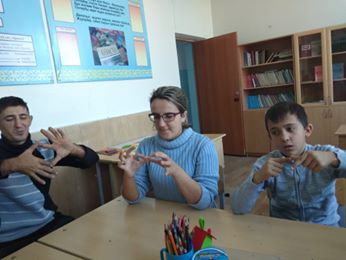 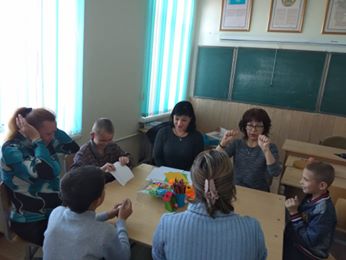 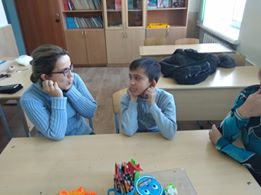 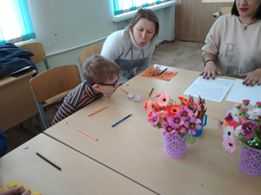 Конец формы